Asociaƫia "Grupul de Acƫiune Locală Defileul Mureşului Superior" Localitatea Deda, Com. Deda, nr. 180, Judet Mureş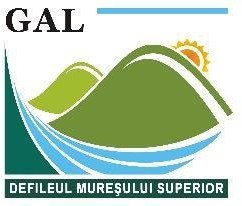 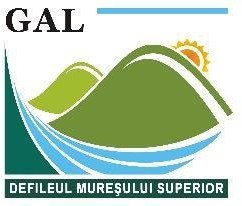 E-mail: defmursup@yahoo.comMetodologie de aplicat pentru evaluarea criteriilor de selectieVerificarea criteriilor de selecțieEvaluarea criteriilor de selecție se face numai in baza documentelor depuse odată cu Cererea de Finanțare.	Dacă există neclarități cu privire la prescorarea proiectului de către solicitant, expertul poate solicita informații suplimentare. Punctajul proiectului poate fi diminuat în urma evaluării criteriilor de selecție! Dacă punctajul scade sub pragul minim acceptat: 30 puncte,  proiectul va fi declarat NECONFORM. Nr. crtCriteriu de selecțieMod de îndeplinireDocumente de verificat1Relevanța investiției - modul în care realizarea proiectului rezolvă o problemă identificată ca fiind relevantă la nivel local.Beneficiarul va demonstra în studiul de fezabilitate că proiectul rezolvă o problemă identificată ca fiind relevantă, la nivel local.Expertul verifică dacă proiectul este în concordanță cu Strategia de Dezvoltare Locală teritoriului GAL Defileul Mureșului Superior sau cu o altă strategie locală din teritoriul GAL. Dacă din documentația prezentată reiese faptul că investiția propusă este în concordanță cu una dintre strategiile menționate se acordă 20 puncte. Dacă din documentele prezentate nu reiese în mod concret și clar concordanța investiției cu strategia expertul va acorda 0 puncte.  2Sustenabilitate: -potențialul de continuare a activității după finalizarea proiectului.Proiectul este sustenabil din punct de vedere financiar pe o perioadă de cel puțin 5 ani de la finalizarea implementăriiSe vor verifica proiecțiile financiare.Expertul verifică existența angajamentului beneficiarului că va menține investiția cel puțin 5 ani după finalizarea investiției. Angajamentul trebuie să fie semnat și să fie emis în numele solicitantului. Dacă solicitantul și-a luat angajamentul de a menține investiția pe o perioadă de cel puțin 5 ani expertul va acorda 20 puncte. 3Inovare - caracterul inovativ al soluțiilorpropuseCaracterul inovativ al soluțiilor propuseExpertul verifică studiul de fezabilitate. Pentru inovație/ diversificare de produs/serviciu și proces va acorda 10 puncte. Pentru inovație / diversificare de produs/serviciu va acorda 5 punctePentru inovație/ diversificare de proces expertul acordă 5 puncte. 3Inovare - caracterul inovativ al soluțiilorpropuseinovație/ diversificare de produs/serviciu și procesExpertul verifică studiul de fezabilitate. Pentru inovație/ diversificare de produs/serviciu și proces va acorda 10 puncte. Pentru inovație / diversificare de produs/serviciu va acorda 5 punctePentru inovație/ diversificare de proces expertul acordă 5 puncte. 3Inovare - caracterul inovativ al soluțiilorpropuseinovație/ diversificare de produs/serviciuExpertul verifică studiul de fezabilitate. Pentru inovație/ diversificare de produs/serviciu și proces va acorda 10 puncte. Pentru inovație / diversificare de produs/serviciu va acorda 5 punctePentru inovație/ diversificare de proces expertul acordă 5 puncte. 3Inovare - caracterul inovativ al soluțiilorpropuseinovație/ diversificare de procesExpertul verifică studiul de fezabilitate. Pentru inovație/ diversificare de produs/serviciu și proces va acorda 10 puncte. Pentru inovație / diversificare de produs/serviciu va acorda 5 punctePentru inovație/ diversificare de proces expertul acordă 5 puncte. 4Principiulcreării unuiloc de muncăProiecte care prinactivitatea propusă creează cel puțin 1  loc de muncă cu normă întreagă Punctarea acestui criteriu se va face în baza analizei datelor din Studiul de Fezabilitate. Se vor puncta doar locurile de muncă cu normă întreagă.Atenție! Numărul mediu de angajați de la finalizarea proiectului trebuie menținut pe o perioadă de cel puțin 5 ani, raportat la exercițiul financiar anterior anului depunerii cererii de finanțare, la care se adaugă numărul locurilor de muncă nou create.În cazul firmelor nou înființate se va lua în considerare nr. de locuri de muncă create prin proiect. Pentru 1 loc de muncă nou creat expertul acordă 15 puncte.Pentru  mai mult de 1 loc de muncă nou create expertul acordă 30 puncte. 4Principiulcreării unuiloc de muncă1 loc de muncă nou creatPunctarea acestui criteriu se va face în baza analizei datelor din Studiul de Fezabilitate. Se vor puncta doar locurile de muncă cu normă întreagă.Atenție! Numărul mediu de angajați de la finalizarea proiectului trebuie menținut pe o perioadă de cel puțin 5 ani, raportat la exercițiul financiar anterior anului depunerii cererii de finanțare, la care se adaugă numărul locurilor de muncă nou create.În cazul firmelor nou înființate se va lua în considerare nr. de locuri de muncă create prin proiect. Pentru 1 loc de muncă nou creat expertul acordă 15 puncte.Pentru  mai mult de 1 loc de muncă nou create expertul acordă 30 puncte. 4Principiulcreării unuiloc de muncăMai mult de 1 loc de  muncă nou creatPunctarea acestui criteriu se va face în baza analizei datelor din Studiul de Fezabilitate. Se vor puncta doar locurile de muncă cu normă întreagă.Atenție! Numărul mediu de angajați de la finalizarea proiectului trebuie menținut pe o perioadă de cel puțin 5 ani, raportat la exercițiul financiar anterior anului depunerii cererii de finanțare, la care se adaugă numărul locurilor de muncă nou create.În cazul firmelor nou înființate se va lua în considerare nr. de locuri de muncă create prin proiect. Pentru 1 loc de muncă nou creat expertul acordă 15 puncte.Pentru  mai mult de 1 loc de muncă nou create expertul acordă 30 puncte. 5Mediu și climă: - protejarea mediului   înconjurător și   combaterea   efectelor schimbărilor climaticeInvestiția include măsuri de îmbunătățire a calității mediului înconjurător și de creștere a eficienței energetice: Expertul verifică conținutul studiului de fezabilitate. Dacă proiectul propune Utilizarea surselor regenerabile de energie acordă 5 puncte.Pentru Retehnologizarea / achizitionarea echipamentelor mai eficiente energetic (inclusiv eficientizarea iluminatului în spațiile de producţie). Optimizarea funcţionării instalaţiilor şi a fluxurilor tehnologice acordă 5 puncte.Pentru minimizarea la sursă a deșeurilor generate. Creșterea gradului de recuperare și reciclare a deșeurilor expertul acordă 5 puncte.Atenție! punctajul este cumulativ.5Mediu și climă: - protejarea mediului   înconjurător și   combaterea   efectelor schimbărilor climaticeUtilizarea surselor regenerabile de energieExpertul verifică conținutul studiului de fezabilitate. Dacă proiectul propune Utilizarea surselor regenerabile de energie acordă 5 puncte.Pentru Retehnologizarea / achizitionarea echipamentelor mai eficiente energetic (inclusiv eficientizarea iluminatului în spațiile de producţie). Optimizarea funcţionării instalaţiilor şi a fluxurilor tehnologice acordă 5 puncte.Pentru minimizarea la sursă a deșeurilor generate. Creșterea gradului de recuperare și reciclare a deșeurilor expertul acordă 5 puncte.Atenție! punctajul este cumulativ.5Mediu și climă: - protejarea mediului   înconjurător și   combaterea   efectelor schimbărilor climaticeRetehnologizarea / achizitionarea echipamentelor mai eficiente energetic (inclusiv eficientizarea iluminatului în spațiile de producţie). Optimizarea funcţionării instalaţiilor şi a fluxurilor tehnologiceExpertul verifică conținutul studiului de fezabilitate. Dacă proiectul propune Utilizarea surselor regenerabile de energie acordă 5 puncte.Pentru Retehnologizarea / achizitionarea echipamentelor mai eficiente energetic (inclusiv eficientizarea iluminatului în spațiile de producţie). Optimizarea funcţionării instalaţiilor şi a fluxurilor tehnologice acordă 5 puncte.Pentru minimizarea la sursă a deșeurilor generate. Creșterea gradului de recuperare și reciclare a deșeurilor expertul acordă 5 puncte.Atenție! punctajul este cumulativ.5Mediu și climă: - protejarea mediului   înconjurător și   combaterea   efectelor schimbărilor climaticeMinimizarea la sursă a deșeurilor generate. Creșterea gradului de recuperare și reciclare a deșeurilorExpertul verifică conținutul studiului de fezabilitate. Dacă proiectul propune Utilizarea surselor regenerabile de energie acordă 5 puncte.Pentru Retehnologizarea / achizitionarea echipamentelor mai eficiente energetic (inclusiv eficientizarea iluminatului în spațiile de producţie). Optimizarea funcţionării instalaţiilor şi a fluxurilor tehnologice acordă 5 puncte.Pentru minimizarea la sursă a deșeurilor generate. Creșterea gradului de recuperare și reciclare a deșeurilor expertul acordă 5 puncte.Atenție! punctajul este cumulativ.6Principiul diversificării activității agricole a fermelor existente către activități non-agricole Proiecte care sunt inițiate de o întreprindere existentă (cel putin PFA), care a desfășurat în principal activitate în domeniul agricol* și intenționează să-și diversifice activitatea în sectorul non-agricol. Activitatea agricolă trebuie să fie realizată pe perioada a cel puțin 12 luni de la data înființării și până la data depunerii cererii de finanțare.* în UAT-ul în care va realiza investiția sau în UAT-uri limitrofe acestuiaDocumente prezentate: *Document care atesta forma de organizare/6.2 Hotarare judecatoreasca Serviciul online RECOM * Lista detaliata a actiunilor conform codurilor CAEN sM 6.4 cu sectoare prioritare*Copie extras din Registrul agricol cu stampila primariei si mentiunea ’’Conform cu originalul’’ *Situatii financiare/ Declaratie speciala 200/ Declaratie privind veniturile din activitati agricole 221 * Declaratie expert contabil din care sa reiasa ca solicitantul a obtinut venituri de exploatare iar minim 50% din acestea sunt din activitati agricole.Se verifica prin Serviciul online RECOM  daca solicitantul este inregistrat cu codul CAEN 01 Agricultură, vânătoare și servicii anexe, aferent unei activitati agricole, forma de organizare și documentele financiar-contabile din care să reiasă că solicitantul a obținut venituri in principal din activitatea agricolă. Se verifica in Baza de date APIA/Registrul Exploatatiei ANSVSA/Registrul Agricol daca solicitantul  este inscris cu minimum 12 luni consecutive inainte de data depunerii Cererii de Finantare. Este necesara inregistrarea cu terenuri in Baza de date APIA, nu doar atribuirea de cod RO APIA.Se verifică documentul însușit de un expert contabil din care să rezulte că solicitantul a obtinut venituri din exploatare, din care veniturile din activități agricole reprezintă cel puțin 50% din veniturile de exploatare ale solicitantului sau în cazul PFA, II și IF, se verifică in Declaratia privind veniturile realizate in Romania (formularul 200) insotita de Anexele la formular,daca solicitantul a obtinut venit,  din care venitul din activitățile agricole reprezintă cel puțin 50% din total venit brut din anul precedent depunerii cererii de finanțare, în cazul în care în formularul 200 s-au bifat mai multe categorii de venituri. În cazul în care solicitantul a depus exclusiv formularul 221, conform legislației în vigoare, rezultă că aceștia desfășoară numai activități agricole.Cele doua condiții trebuie îndeplinite cumulat pentru a obține punctajul aferent acestui criteriu de selectie.Activitatea agricolă trebuie să se fi desfășurat în UAT-ul în care va realiza investiția sau în UAT-uri  limitrofe acestuiaVerificarea localităților limitrofe se va realiza prin accesarea link-ului: http://geoportal.ancpi.ro/geoportal/catalog/download/download.pagePentru îndeplinirea criteriului expertul acordă 5 puncte.